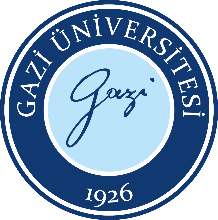 Doktora Yeterlik Jüri Öneri FormuDoküman No:EBE.FR. 0022Doktora Yeterlik Jüri Öneri FormuYayın Tarihi:01.06.2022Doktora Yeterlik Jüri Öneri FormuRevizyon Tarihi:Doktora Yeterlik Jüri Öneri FormuRevizyon No:Doktora Yeterlik Jüri Öneri FormuSayfa:1/1Öğrencinin Adı Soyadı : 										…./…../20Öğrencinin Numarası   :Anabilim Dalı                 :Bilim Dalı                        :		DOKTORA YETERLİK KOMİTESİ ÜYELERİAdı-Soyadı    ……………………………………                                   ……………………………………                                     ……………………………………İmza              	                                                                             ÜYE	                                                                 ÜYE	                                                                        ÜYEAdı-Soyadı     ……………………………………                                     ……………………………………                                     ……………………………………İmza              	                                           ÜYE	      ÜYE	        ÜYEBilim Dalı Başkanının Unvanı, Adı-Soyadı        :     ……………………………………………………….   İmzasıAnabilim Dalı Başkanının Unvanı, Adı-Soyadı :     ……………………………………………………….   İmzasıGazi Üniversitesi Eğitim-Öğretim Sınav Yönetmeliği Madde 31(4) (4) Doktora yeterlik sınavları, her eğitim öğretim yılı için ilgili ana bilim/bilim dalı başkanlığının önerisi ve enstitü yönetim kurulunun onayıyla oluşturulan beş kişilik doktora yeterlik komitesi tarafından düzenlenir ve yürütülür. Komite, farklı alanlardaki sınavları hazırlamak, uygulamak ve değerlendirmek amacıyla sınav jürileri kurar. Sınav jürisi en az ikisi kendi yükseköğretim kurumu dışından olmak üzere, danışman dâhil beş öğretim üyesinden oluşur. Danışmanın oy hakkı olup olmadığı hususunda ilgili enstitü yönetim kurulu karar verir. Danışmanın oy hakkı olmaması durumunda jüri altı öğretim üyesinden oluşur.Öğrencinin Adı Soyadı : 										…./…../20Öğrencinin Numarası   :Anabilim Dalı                 :Bilim Dalı                        :		DOKTORA YETERLİK KOMİTESİ ÜYELERİAdı-Soyadı    ……………………………………                                   ……………………………………                                     ……………………………………İmza              	                                                                             ÜYE	                                                                 ÜYE	                                                                        ÜYEAdı-Soyadı     ……………………………………                                     ……………………………………                                     ……………………………………İmza              	                                           ÜYE	      ÜYE	        ÜYEBilim Dalı Başkanının Unvanı, Adı-Soyadı        :     ……………………………………………………….   İmzasıAnabilim Dalı Başkanının Unvanı, Adı-Soyadı :     ……………………………………………………….   İmzasıGazi Üniversitesi Eğitim-Öğretim Sınav Yönetmeliği Madde 31(4) (4) Doktora yeterlik sınavları, her eğitim öğretim yılı için ilgili ana bilim/bilim dalı başkanlığının önerisi ve enstitü yönetim kurulunun onayıyla oluşturulan beş kişilik doktora yeterlik komitesi tarafından düzenlenir ve yürütülür. Komite, farklı alanlardaki sınavları hazırlamak, uygulamak ve değerlendirmek amacıyla sınav jürileri kurar. Sınav jürisi en az ikisi kendi yükseköğretim kurumu dışından olmak üzere, danışman dâhil beş öğretim üyesinden oluşur. Danışmanın oy hakkı olup olmadığı hususunda ilgili enstitü yönetim kurulu karar verir. Danışmanın oy hakkı olmaması durumunda jüri altı öğretim üyesinden oluşur.Öğrencinin Adı Soyadı : 										…./…../20Öğrencinin Numarası   :Anabilim Dalı                 :Bilim Dalı                        :		DOKTORA YETERLİK KOMİTESİ ÜYELERİAdı-Soyadı    ……………………………………                                   ……………………………………                                     ……………………………………İmza              	                                                                             ÜYE	                                                                 ÜYE	                                                                        ÜYEAdı-Soyadı     ……………………………………                                     ……………………………………                                     ……………………………………İmza              	                                           ÜYE	      ÜYE	        ÜYEBilim Dalı Başkanının Unvanı, Adı-Soyadı        :     ……………………………………………………….   İmzasıAnabilim Dalı Başkanının Unvanı, Adı-Soyadı :     ……………………………………………………….   İmzasıGazi Üniversitesi Eğitim-Öğretim Sınav Yönetmeliği Madde 31(4) (4) Doktora yeterlik sınavları, her eğitim öğretim yılı için ilgili ana bilim/bilim dalı başkanlığının önerisi ve enstitü yönetim kurulunun onayıyla oluşturulan beş kişilik doktora yeterlik komitesi tarafından düzenlenir ve yürütülür. Komite, farklı alanlardaki sınavları hazırlamak, uygulamak ve değerlendirmek amacıyla sınav jürileri kurar. Sınav jürisi en az ikisi kendi yükseköğretim kurumu dışından olmak üzere, danışman dâhil beş öğretim üyesinden oluşur. Danışmanın oy hakkı olup olmadığı hususunda ilgili enstitü yönetim kurulu karar verir. Danışmanın oy hakkı olmaması durumunda jüri altı öğretim üyesinden oluşur.Öğrencinin Adı Soyadı : 										…./…../20Öğrencinin Numarası   :Anabilim Dalı                 :Bilim Dalı                        :		DOKTORA YETERLİK KOMİTESİ ÜYELERİAdı-Soyadı    ……………………………………                                   ……………………………………                                     ……………………………………İmza              	                                                                             ÜYE	                                                                 ÜYE	                                                                        ÜYEAdı-Soyadı     ……………………………………                                     ……………………………………                                     ……………………………………İmza              	                                           ÜYE	      ÜYE	        ÜYEBilim Dalı Başkanının Unvanı, Adı-Soyadı        :     ……………………………………………………….   İmzasıAnabilim Dalı Başkanının Unvanı, Adı-Soyadı :     ……………………………………………………….   İmzasıGazi Üniversitesi Eğitim-Öğretim Sınav Yönetmeliği Madde 31(4) (4) Doktora yeterlik sınavları, her eğitim öğretim yılı için ilgili ana bilim/bilim dalı başkanlığının önerisi ve enstitü yönetim kurulunun onayıyla oluşturulan beş kişilik doktora yeterlik komitesi tarafından düzenlenir ve yürütülür. Komite, farklı alanlardaki sınavları hazırlamak, uygulamak ve değerlendirmek amacıyla sınav jürileri kurar. Sınav jürisi en az ikisi kendi yükseköğretim kurumu dışından olmak üzere, danışman dâhil beş öğretim üyesinden oluşur. Danışmanın oy hakkı olup olmadığı hususunda ilgili enstitü yönetim kurulu karar verir. Danışmanın oy hakkı olmaması durumunda jüri altı öğretim üyesinden oluşur.